         /pieczęć pracodawcy/                                                                                       /miejscowość, data/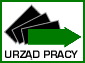   O Ś W I A D C Z E N I E*Dotyczy umowy w sprawie organizacji refundacji części kosztów poniesionych na wynagrodzenia, nagrody oraz składki na ubezpieczenia społeczne skierowanego bezrobotnego, który nie ukończył 30 roku życia` z dnia …………………… , NR …………… / ……… r. zawartej z Powiatowym Urzędem Pracy w Strzyżowie na okres (refundacji) od ………………………… do ..……………………….. ze zobowiązaniem zatrudnienia na okres od ………………………… do ……………………………..ŚWIADOMY ODPOWIEDZIALNOŚCI KARNEJ Z ART. 233 § 1 KODEKSU KARNEGO KTÓRY STANOWI: ,,KTO SKŁADAJĄC ZEZNANIE MAJACE SŁUŻYĆ ZA DOWÓD W POSTĘPOWANIU SĄDOWYM LUB INNYM POSTĘPOWANIU PROWADZONYM NA PODSTAWIE USTAWY, ZEZNAJE NIEPRAWDĘ LUB ZATAJA PRAWDĘ, PODLEGA KARZE POZBAWIENIA WOLNOŚCI DO LAT 3”, OŚWIADCZAM W IMIENIU SWOIM LUB PODMIOTU KTÓRY REPREZENTUJĘ, ŻE:Pan/i 	PESEL 		 była/jest* zatrudniona nieprzerwaniew 	            /nazwa zakładu ,miejsce prowadzenia działalności ze względu na miejsce zatrudnienia bezrobotnego/w okresie od …………………………………………. do (lub do nadal) ……………………………………… na stanowisku 		 w wymiarze pełnego etatu.Oświadczam, że za powyżej wyszczególniony okres wszystkie świadczenia, a w szczególności wynagrodzenie z tytułu pracy zostało wypłacone pracownikowi oraz składki społeczne zostały odprowadzone w pełnej wysokości.                                                                                                     /podpis i pieczęć pracodawcy/Załączniki:1. Deklaracje RCA i RSA za okres od ………………………………… do ………………………………. (za okres wymagany do zatrudnienia po okresie refundacji).2. Kopie listy płac z pokwitowaniem odbioru wynagrodzenia lub przelewem na konto osobiste.Dokumenty powinny być potwierdzone za zgodność z oryginałem.*składa pracodawca po okresie refundacji wynikającym z umowy w okresach kwartalnych.